To: [Recipient's Email Id]CC: [Your Email ID]Subject: Thank You For The Interview InvitationRespected [Mr./Ms./Mrs.] [Name of the hiring person],I deeply appreciate the time you have taken to personally meet me to discuss an open position at your company. I also thank you for considering me as a candidate for the interview.During the discussion, I felt your company values people who are innovative thinkers. This is something that I can relate to. I am confident that my skills will be a good match for this position, and I am looking forward to sharing my knowledge during the interview.If you need any further information about me, I can provide you with the same.Sincerely,[Your First Name] [Your Last Name][Contact Number]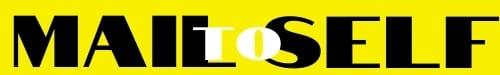 